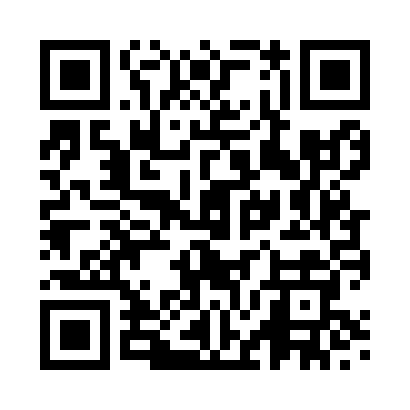 Prayer times for Cuckfield, West Sussex, UKMon 1 Jul 2024 - Wed 31 Jul 2024High Latitude Method: Angle Based RulePrayer Calculation Method: Islamic Society of North AmericaAsar Calculation Method: HanafiPrayer times provided by https://www.salahtimes.comDateDayFajrSunriseDhuhrAsrMaghribIsha1Mon2:584:511:056:399:1811:112Tue2:584:511:056:399:1811:113Wed2:584:521:056:399:1711:114Thu2:594:531:056:399:1711:115Fri2:594:541:056:399:1611:116Sat3:004:551:056:399:1611:117Sun3:004:561:066:389:1511:108Mon3:014:561:066:389:1511:109Tue3:024:571:066:389:1411:1010Wed3:024:581:066:389:1311:0911Thu3:034:591:066:379:1211:0912Fri3:035:011:066:379:1111:0913Sat3:045:021:066:369:1111:0814Sun3:055:031:066:369:1011:0815Mon3:055:041:076:359:0911:0816Tue3:065:051:076:359:0811:0717Wed3:065:061:076:349:0711:0718Thu3:075:081:076:349:0611:0619Fri3:085:091:076:339:0411:0520Sat3:085:101:076:339:0311:0521Sun3:095:111:076:329:0211:0422Mon3:105:131:076:319:0111:0423Tue3:105:141:076:308:5911:0324Wed3:115:151:076:308:5811:0225Thu3:125:171:076:298:5711:0226Fri3:125:181:076:288:5511:0127Sat3:135:201:076:278:5411:0028Sun3:145:211:076:268:5211:0029Mon3:155:221:076:268:5110:5930Tue3:175:241:076:258:4910:5631Wed3:195:251:076:248:4810:53